HƯỚNG DẪN SỬ DỤNG ZALO ĐỂ QUẢN LÝ CÔNG VIỆCBước 1: Toàn bộ công chức, người lao động tiến hành cài đặt Zalo trên điện thoại cá nhân và máy vi tính.Bước 2: Tại giao diện Zalo trên máy vi tính, click chuột vào biểu tượng Tạo nhóm chat 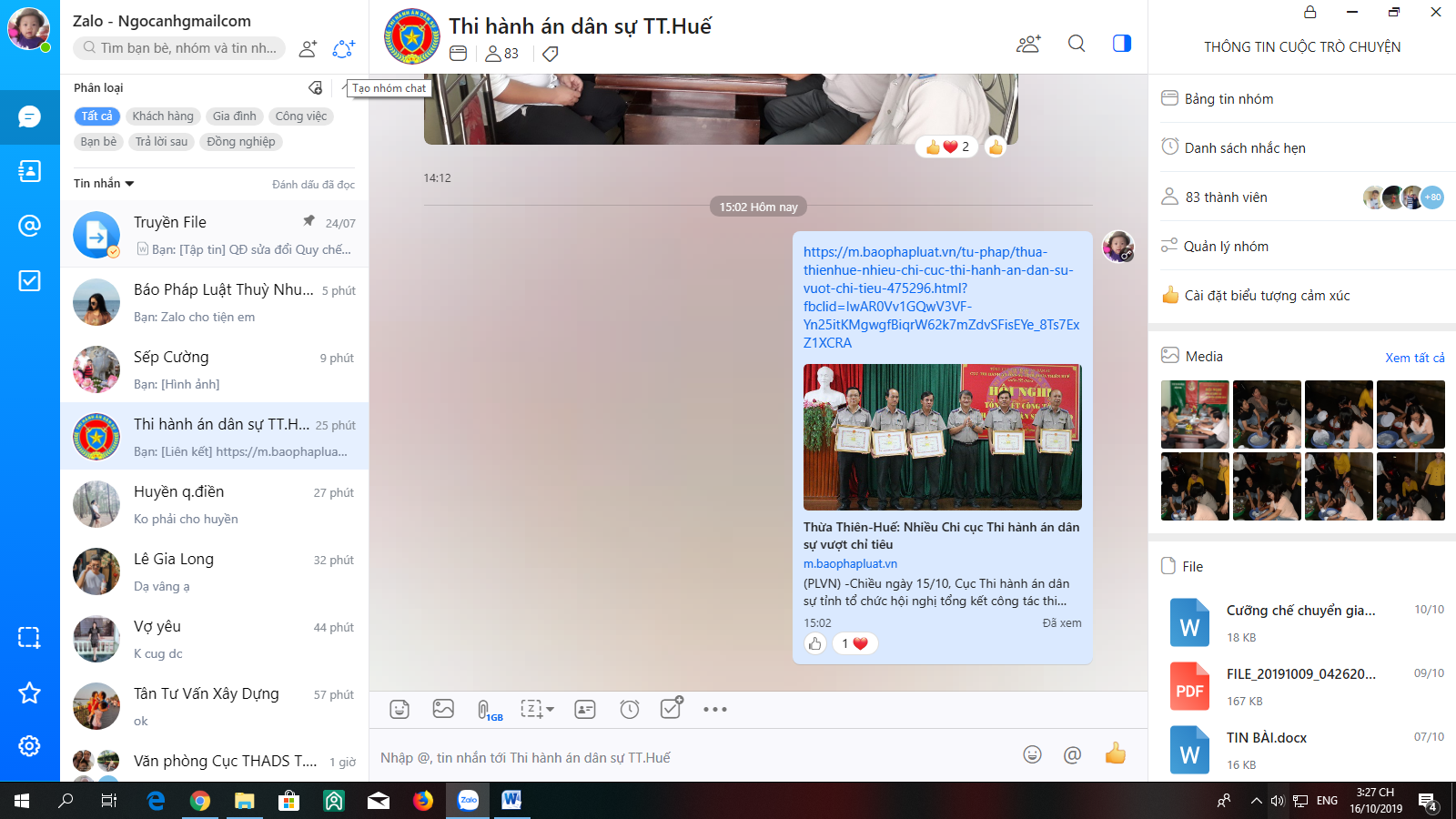 Bước 3: Chọn các Thành viên của nhóm, bằng cách click chuột vào tên của công chức, người lao động trong đơn vị mình. Sau đó, click vào biểu tượng Tạo nhóm.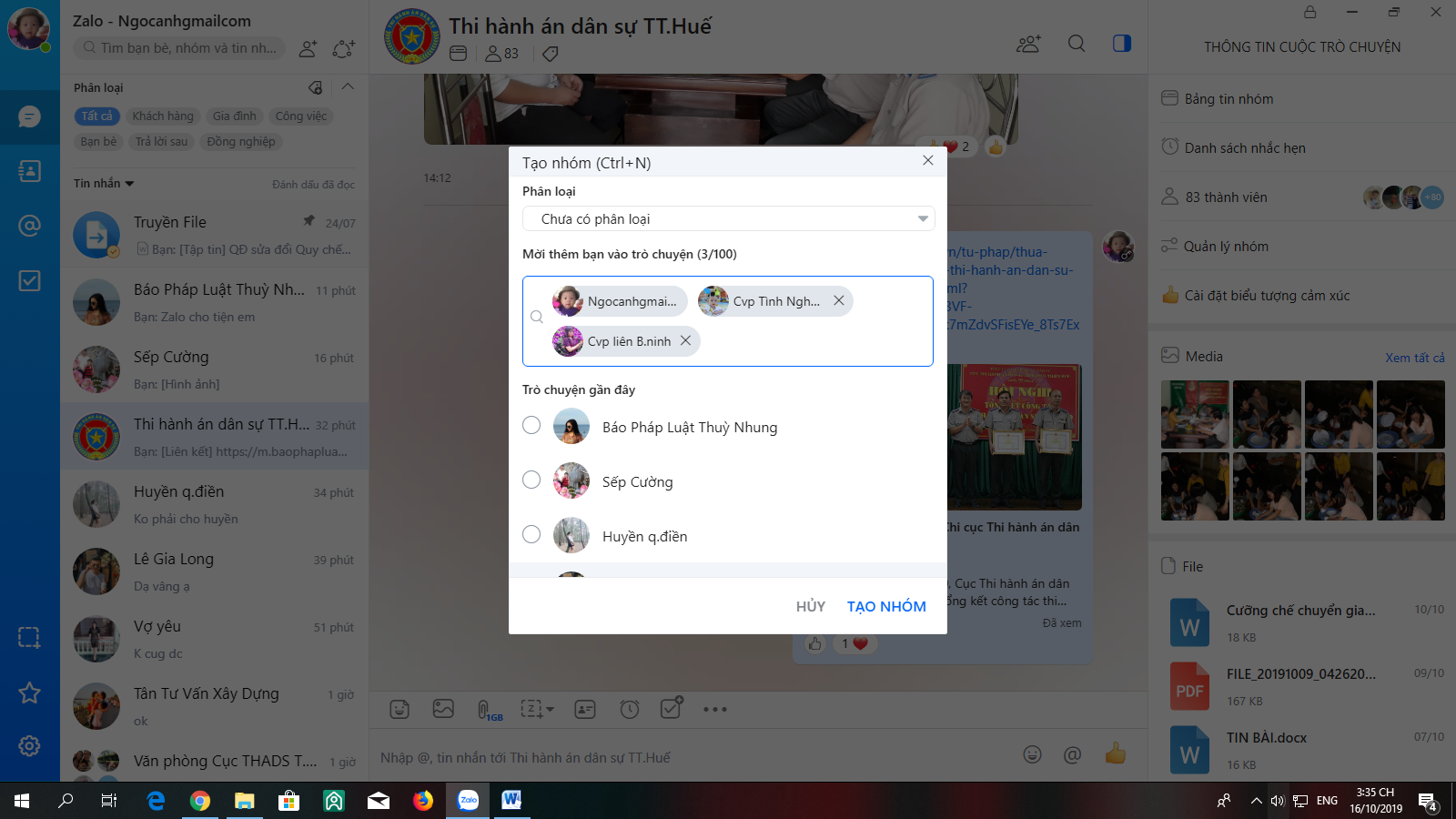 Bước 4: Đặt tên nhóm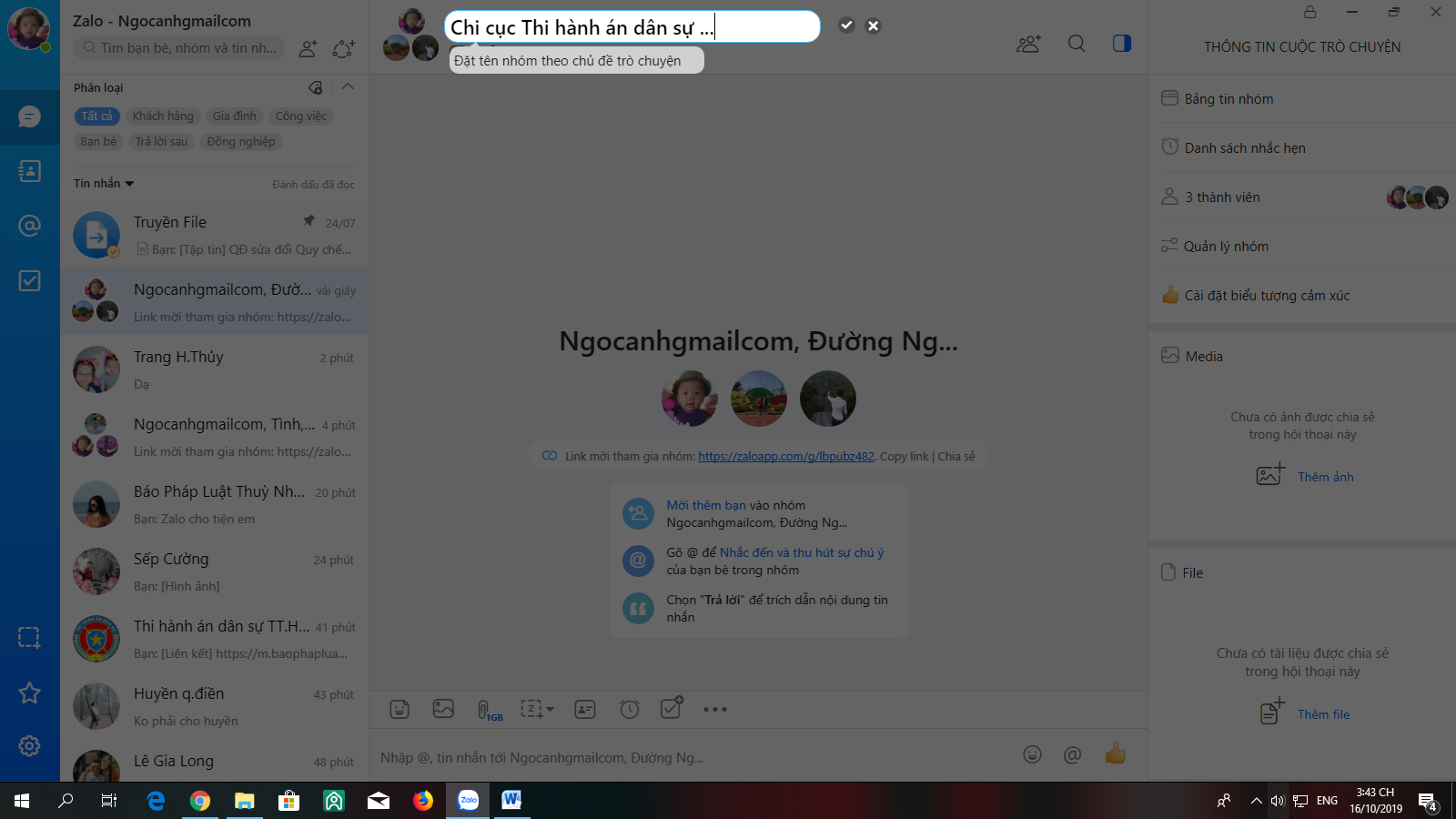 Bước 5: Sử dụng các tiện ích5.1. Giao việc- Click chuột vào biểu tượng Giao việc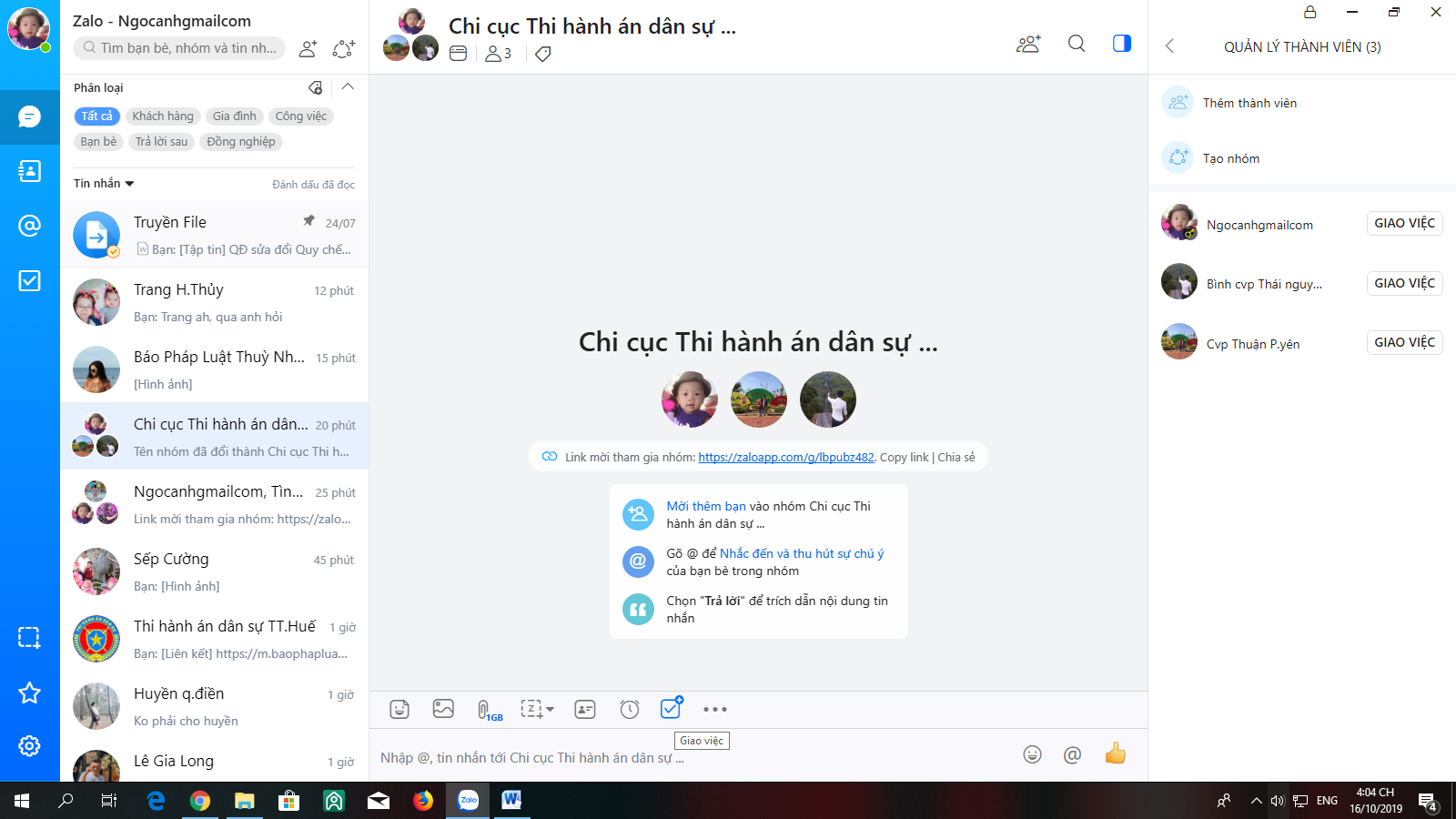 - Nhập Tiêu đề và Nội dung công việc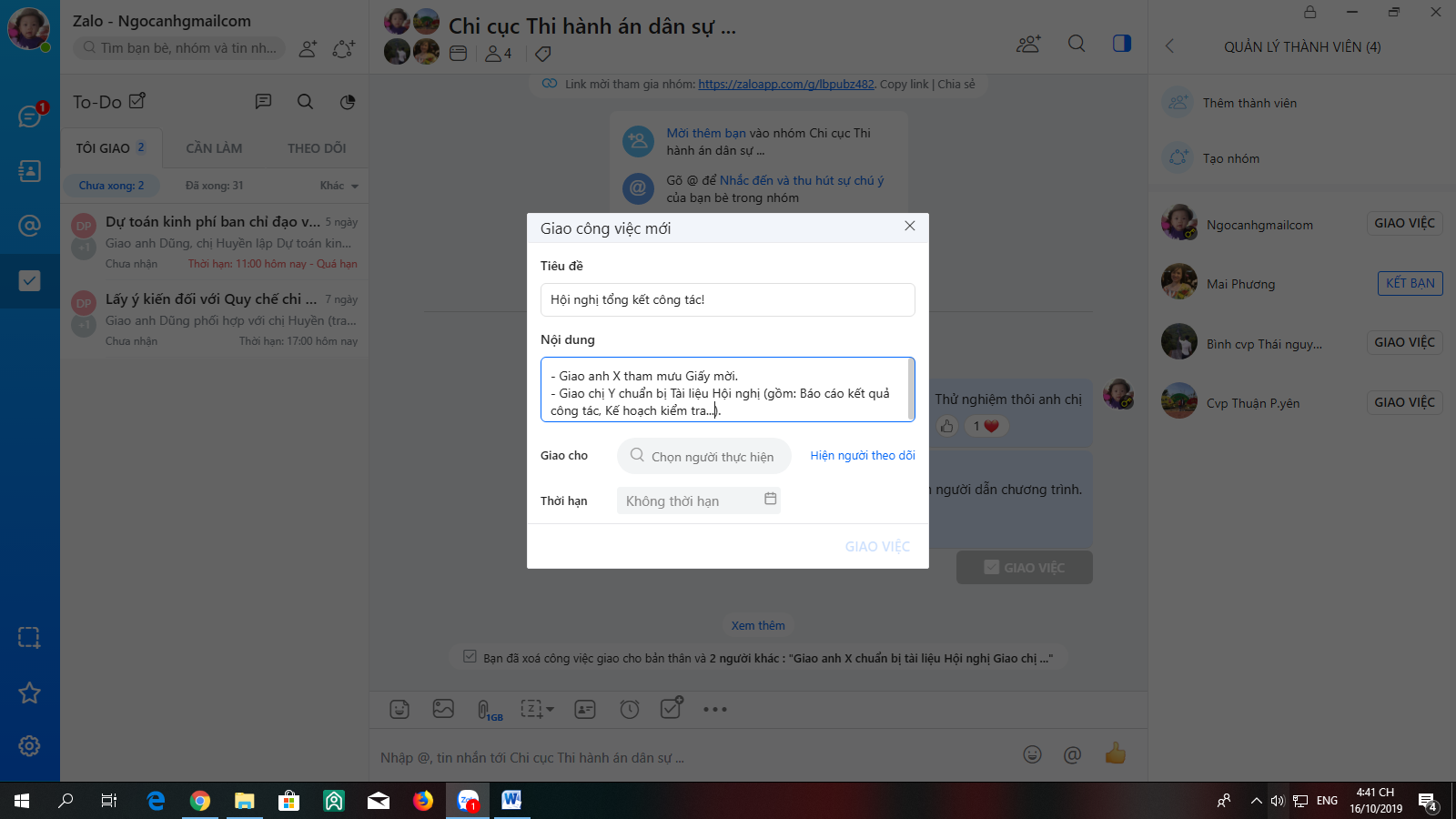 	- Chọn tên của công chức, người lao động được giao việc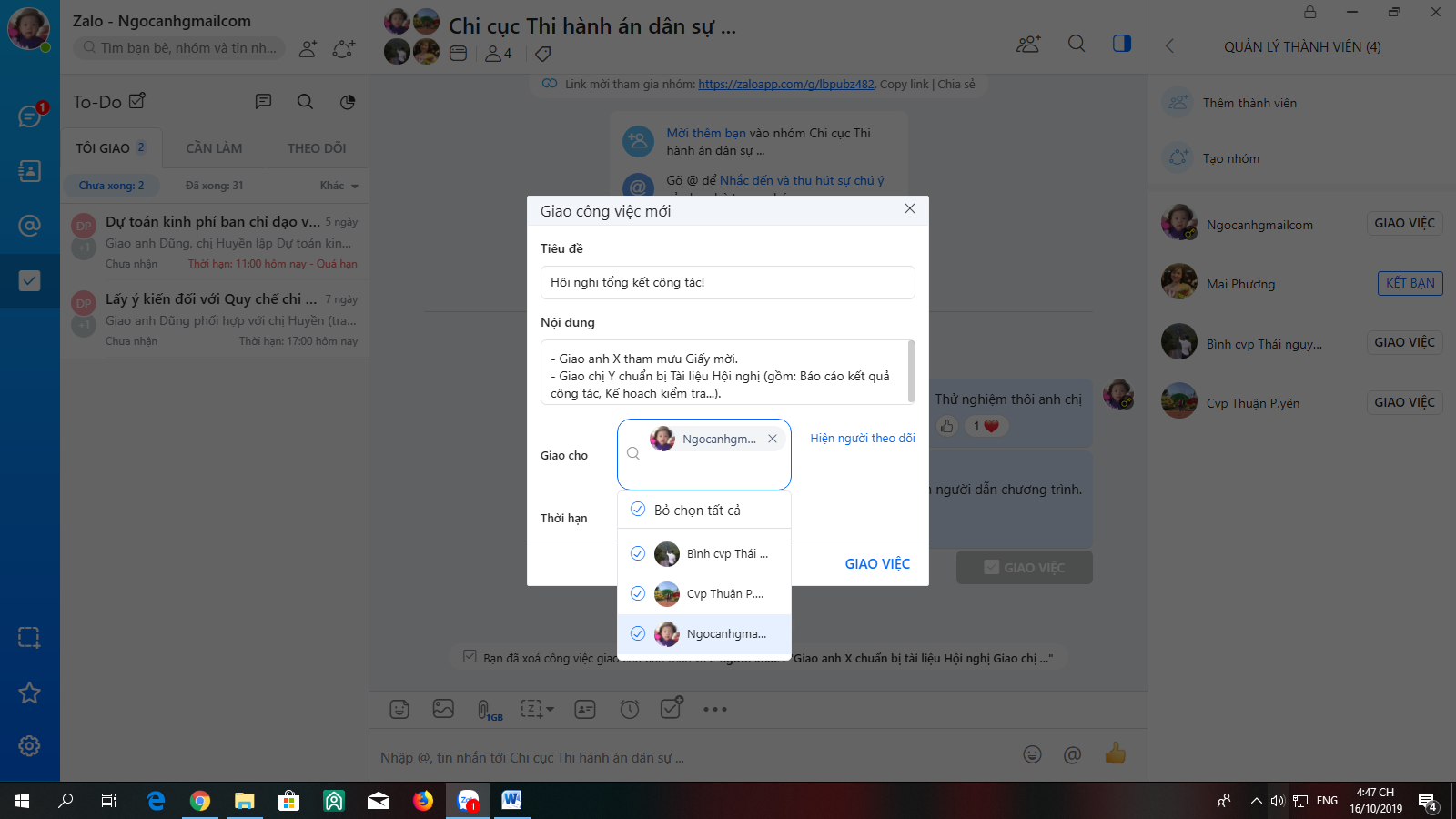 - Chọn Thời hạn thực hiện công việc và click vào biểu tượng Giao việc.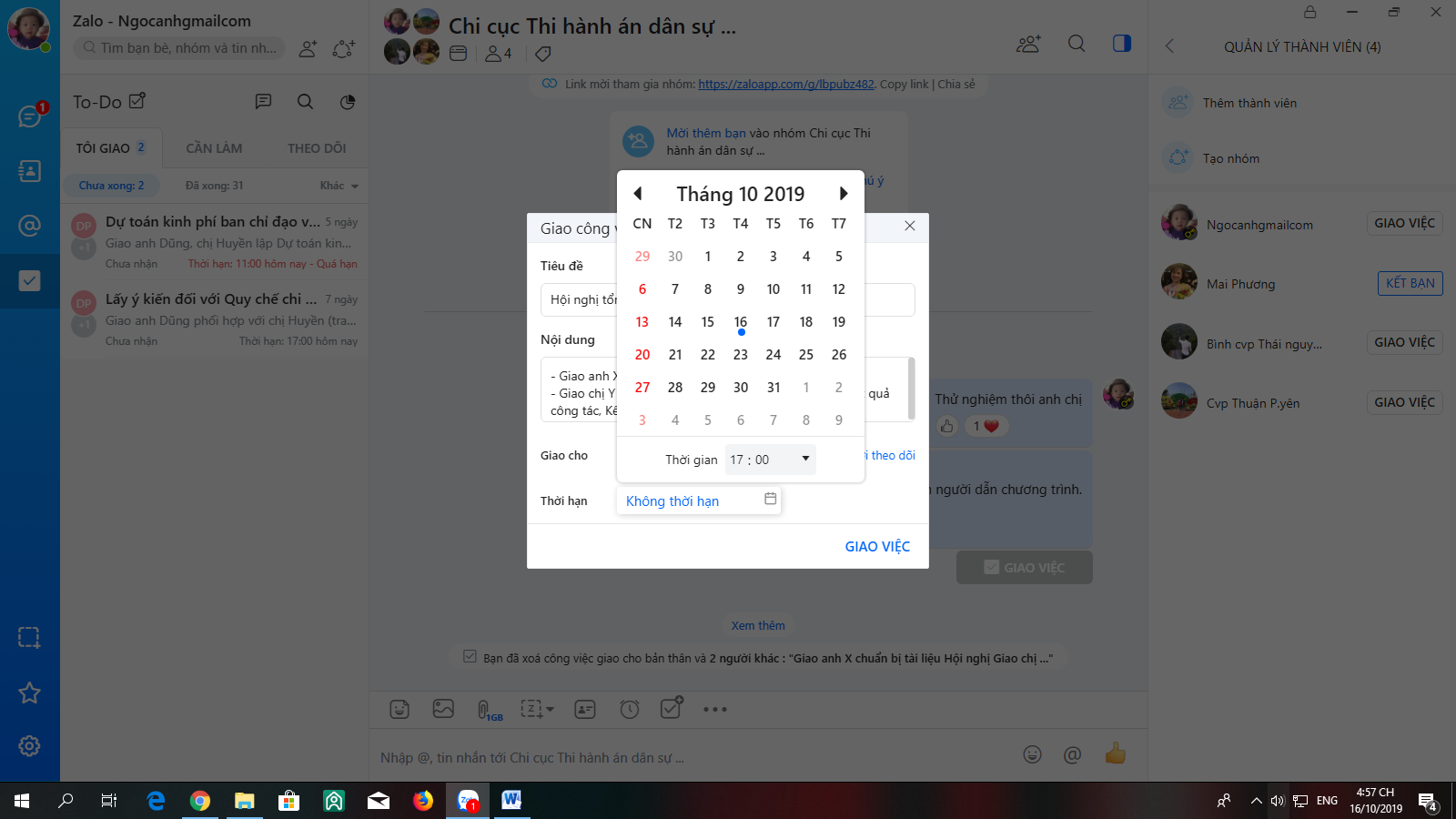 	- Click chuột vào biểu tượng Giao việc hoặc Thống kê công việc để biết các công việc chưa hoàn thành, công việc quá hạn.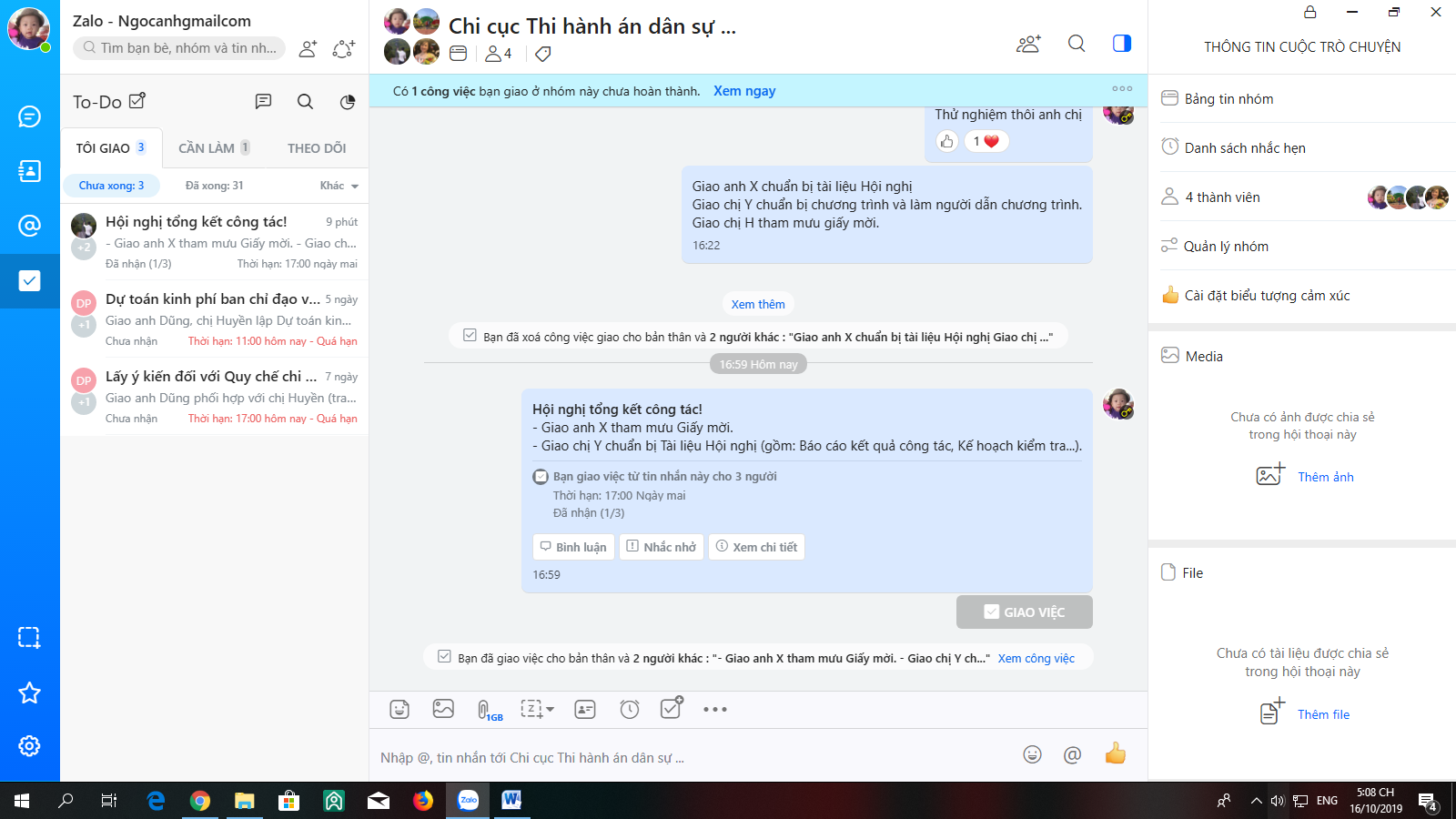 5.2. Gửi văn bản, hồ sơ, tài liệu chung cho cả nhóm: Click biểu tượng Gửi file để chọn văn bản, hồ sơ, tài liệu cần gửi (tương tự với gửi hình ảnh)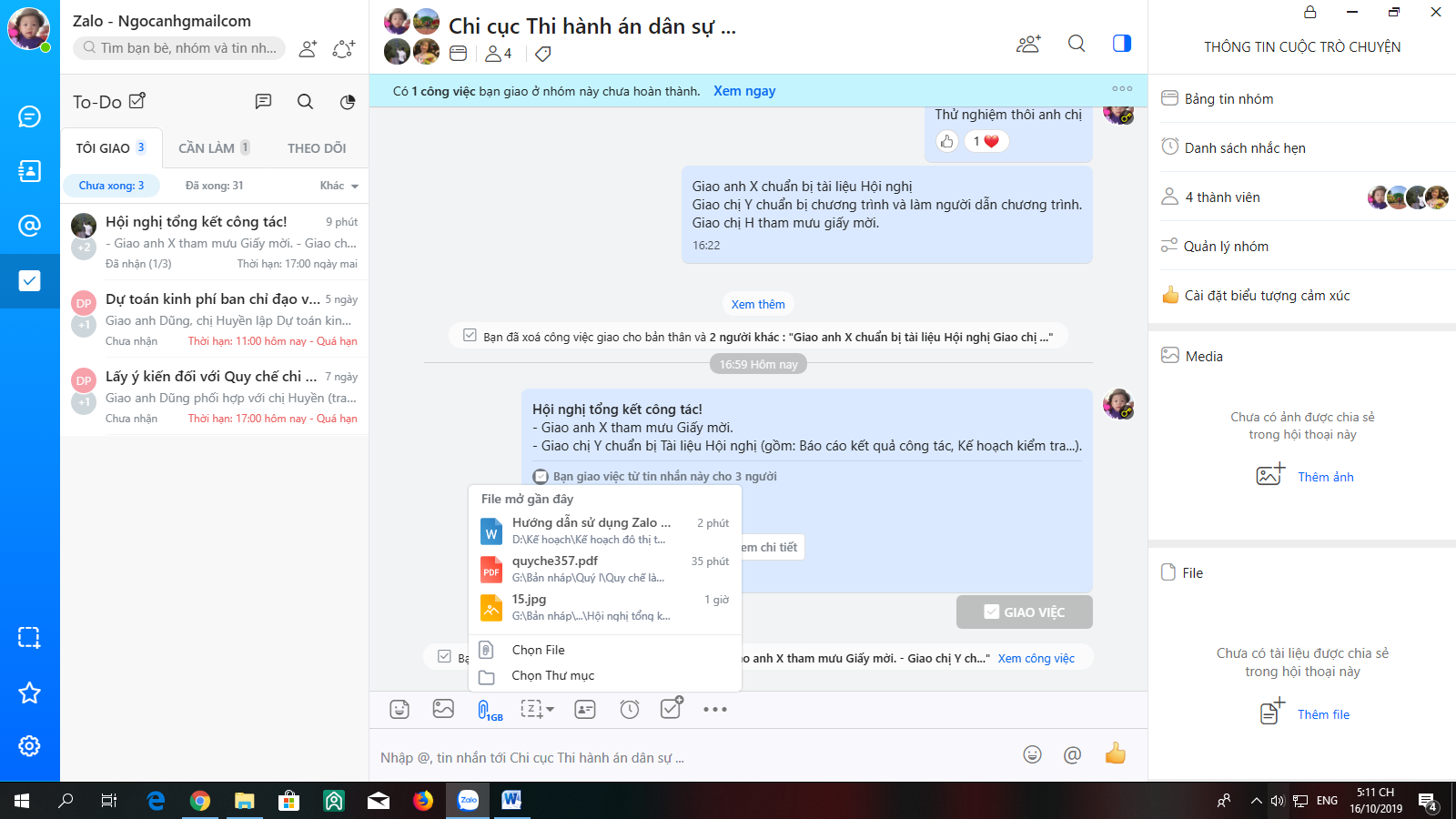 5.3. Nhắc việc - Click biểu tượng Nhắc hẹn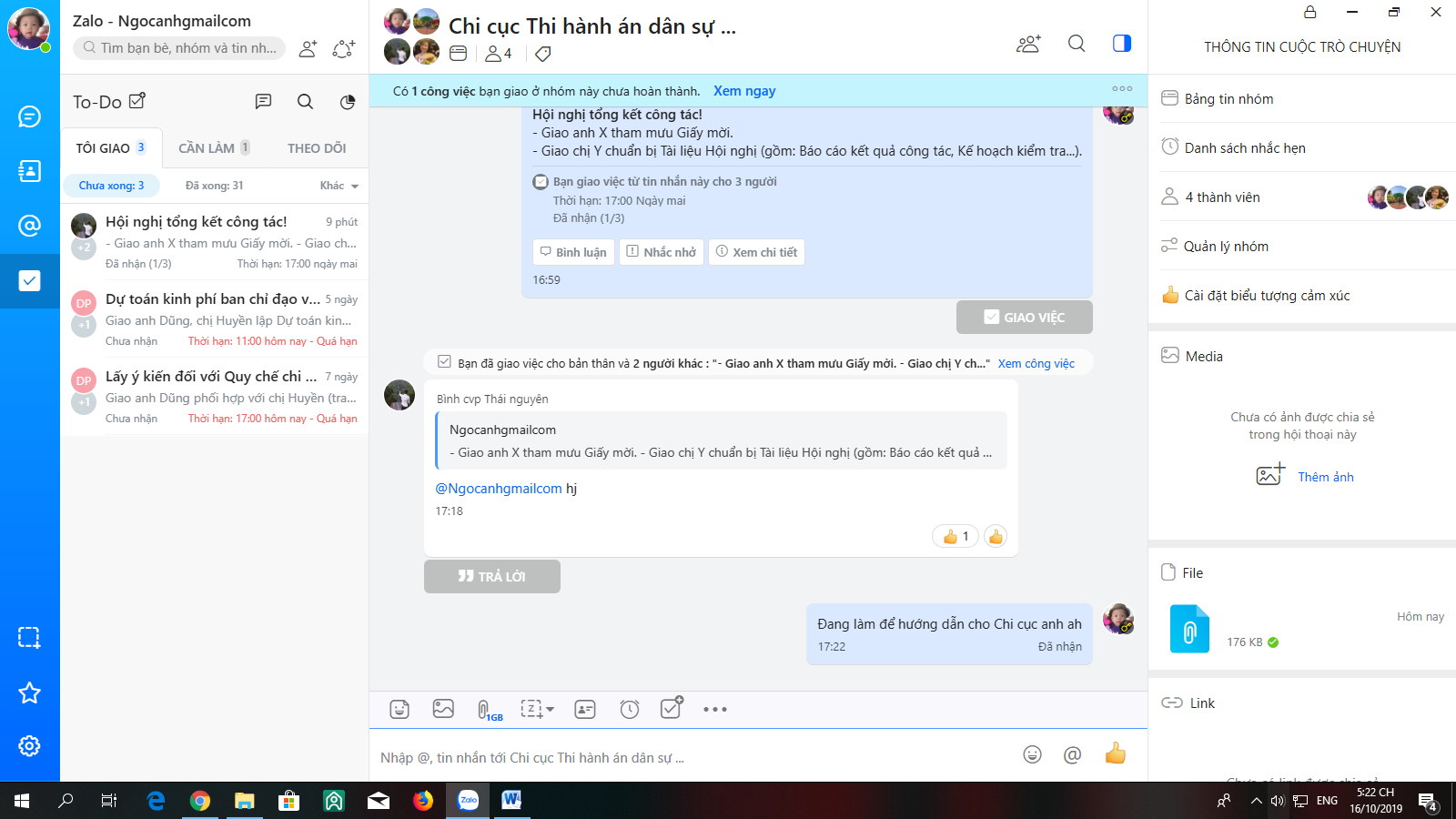 - Ghi nội dung, thời gian cần nhắc và Click biểu tượng Tạo nhắc hẹn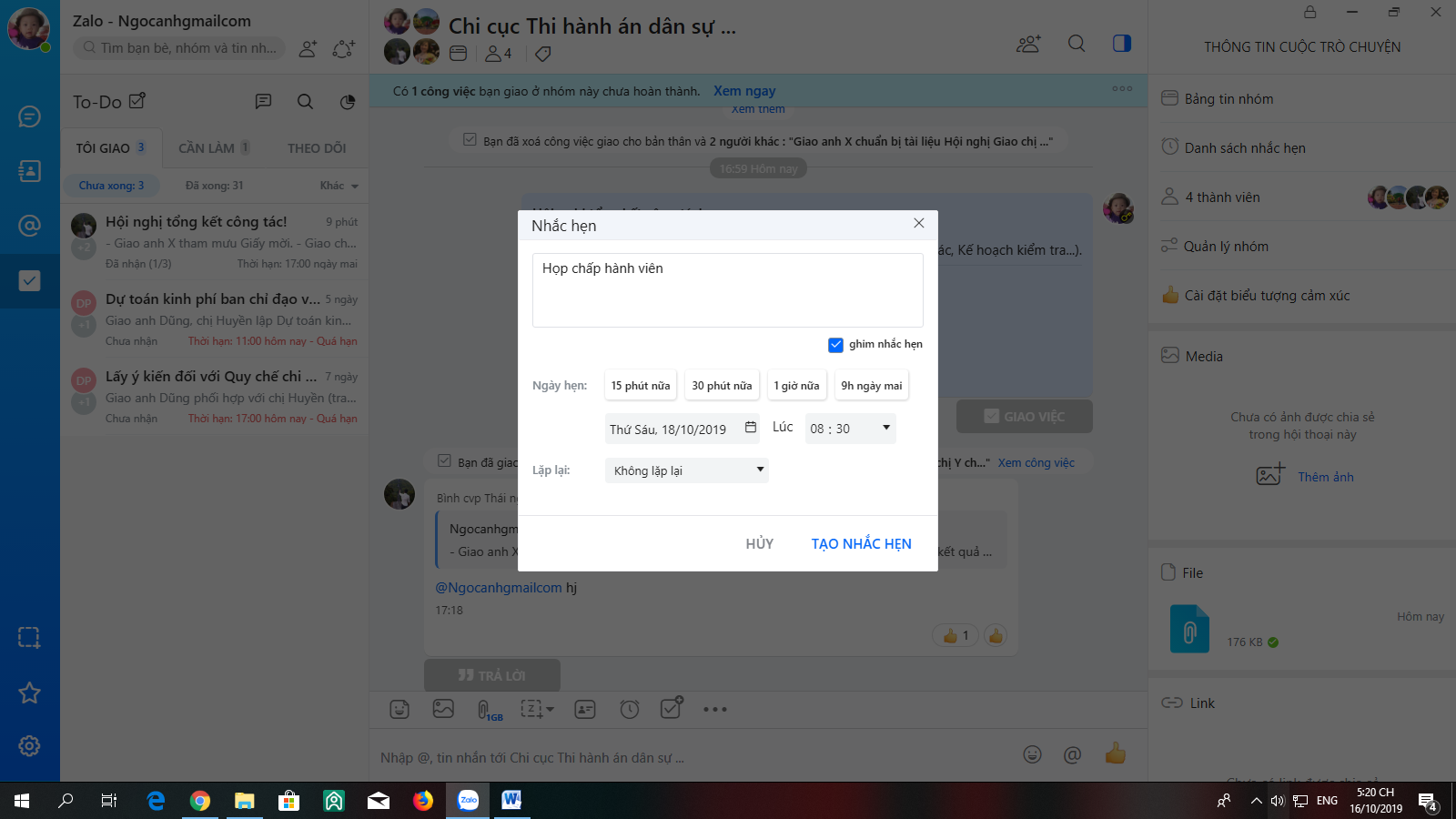 